Månedsplan for mars på Vettene 2024                          Tema: Påske                               Hovedmål: Bli kjent med påsketradisjoner.                                                   Fagområde: Etikk, religion og filosofi1 april- 2.Påskedag- barnehagen er stengt.2 april- planleggingsdag i barnehagen- barnehagen er stengt.Med forbehold om endringer!Uke Mandag Tirsdag Onsdag Torsdag Fredag 10TURDAG FOR GRUPPE 1TEMADAG FOR GRUPPE 2 TROLLEGRUPPE__Møtedag___3 og 4 åringenedeler seg i små lekegrupper. Ut etter lunsjTURDAG FOR GRUPPE 2TEMADAG FOR GRUPPE 1GRUPPE 2 UTE PÅ FORMIDDAG ELLER PÅ TUR.GRUPPE 1 TEMADAG, INNE PÅ FORMIDDAGBarnevalgte aktiviteter med fokus på barnas interesse11TURDAG FOR GRUPPE 1TEMADAG FOR GRUPPE 2TROLLEGRUPPE__Møtedag___3 og 4 åringenedeler seg i små lekegrupper. Ut etter lunsjTURDAG FOR GRUPPE 2TEMADAG FOR GRUPPE 1GRUPPE 1 PÅ TURGRUPPE 2 TEMADAG, INNE PÅ FORMIDDAGBesøksdag for 3 og 4 åringene på Tussene og Vettene.Trollene ute/tur.12TURDAG FOR GRUPPE 1TEMADAG FOR GRUPPE 2Påskefest i barnehagen. Kanskje kommer påskeharen???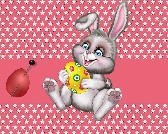 Feirer Henrik 4 årGRUPPE 1Påskevandring Gruppe 2:deler seg i små lekegrupper.Ut etter lunsjGRUPPE 2: Påskevandring GRUPPE 1 TEMADAG, INNE PÅ FORMIDDAGBarnevalgte aktiviteter med fokus på barnas interesseFeirer Marius 5 år13PÅSKEAKTIVITETER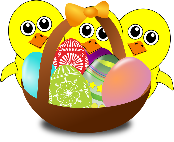 PÅSKEAKTIVITETERFeirer Theodor 4 årBARNEHAGENSTENGERKLOKKEN 12.00Alle barna i barnehagen samles på 1 avdelingSkjærtorsdagBarnehagen er stengt Langfredag Barnehagen er stengt 